  ҠАРАР                                          №11		                             РЕШЕНИЕ  01.02.2024й                                                                                         01.02.2024г                                                                                                                                                                                О профилактике пожарной безопасности на территории сельского поселения  Микяшевский сельсовет муниципального района Давлекановский район Республики БашкортостанВ соответствии с Федеральным законом от 06.10.2003 № 131-ФЗ                     «Об общих принципах организации местного самоуправления в Российской Федерации», ст. 19 Федерального закона от 21.12.1994 № 69-ФЗ                            «О пожарной безопасности», а также с целью предупреждения гибели и травматизма людей при пожарах, стабилизации обстановки с обеспечением пожарной безопасности на территории сельского поселения Микяшевский  сельсовет муниципального района Давлекановский район Республики Башкортостан, Совет сельского поселения Микяшевский  сельсовет муниципального района Давлекановский район Республики Башкортостан            р е ш и л:Информацию  о состоянии противопожарной безопасности на территории сельского поселения Микяшевский  сельсовет муниципального района Давлекановский район Республики Башкортостан принять к сведению.Рекомендовать:Главе сельского поселения Микяшевский  сельсовет муниципального района Давлекановский район:- обеспечить первичные меры пожарной безопасности в границах сельских поселенных пунктов;- при проведении собраний граждан включать вопрос обеспечения пожарной безопасности на территории сельского поселения;- продолжить работу по выдаче пожарных извещателей категориям граждан в рамках исполнения  Указа Главы Республике Башкортостан от 01.06.2016 №УГ-103 «О дополнительных мерах социальной поддержки отдельных категорий граждан в Республике Башкортостан» и постановления Правительства Республики Башкортостан  от 09.08.2016 №320 «О дополнительных мерах социальной поддержки в виде обеспечения автономными пожарными извещателями мест проживания отдельных категорий граждан»;- обеспечить проведение проверок работоспособности пожарных гидрантов;- Проводить опашку населенных пунктов в пожароопасный период в целях недопущения переброса огня на жилые и хозяйственные строения при возникновении лесных и ландшафтных пожаров.2.2. Руководителям учреждений, организаций, хозяйств, расположенных на территории сельского поселения, независимо от их организационно-правовой формы, рекомендовать:- провести инструктаж  и обучение своих работников о мерах пожарной безопасности;-проводить противопожарную пропаганду.5. Настоящее решение обнародовать в установленном порядке и разместить на официальном сайте Совета муниципального района Давлекановский район Республики Башкортостан в информационно-телекоммуникационной сети Интернет (раздел «Поселения муниципального района»).6. Контроль за исполнением настоящего решения оставляю                    за оставляю за собой.Глава сельского поселения                                           Гайзуллин А.Р.Башкортостан Республикаһы Дәγләкән районы муниципаль районының Мәкәш ауыл Советы  ауыл биләмәһе Советы453418,Дәγләкән районы  Макаш ауылы,Узак  урамы  46Тел. 8(34768)3-82-17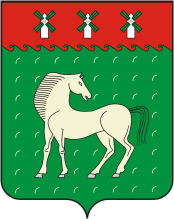 Совет сельского поселения Микяшевский сельсовет муниципального района        Давлекановский район     Республики Башкортостан453418,Давлекановский район,с.Микяшевоул.Центральная 46Тел. 8(34768)3-82-17